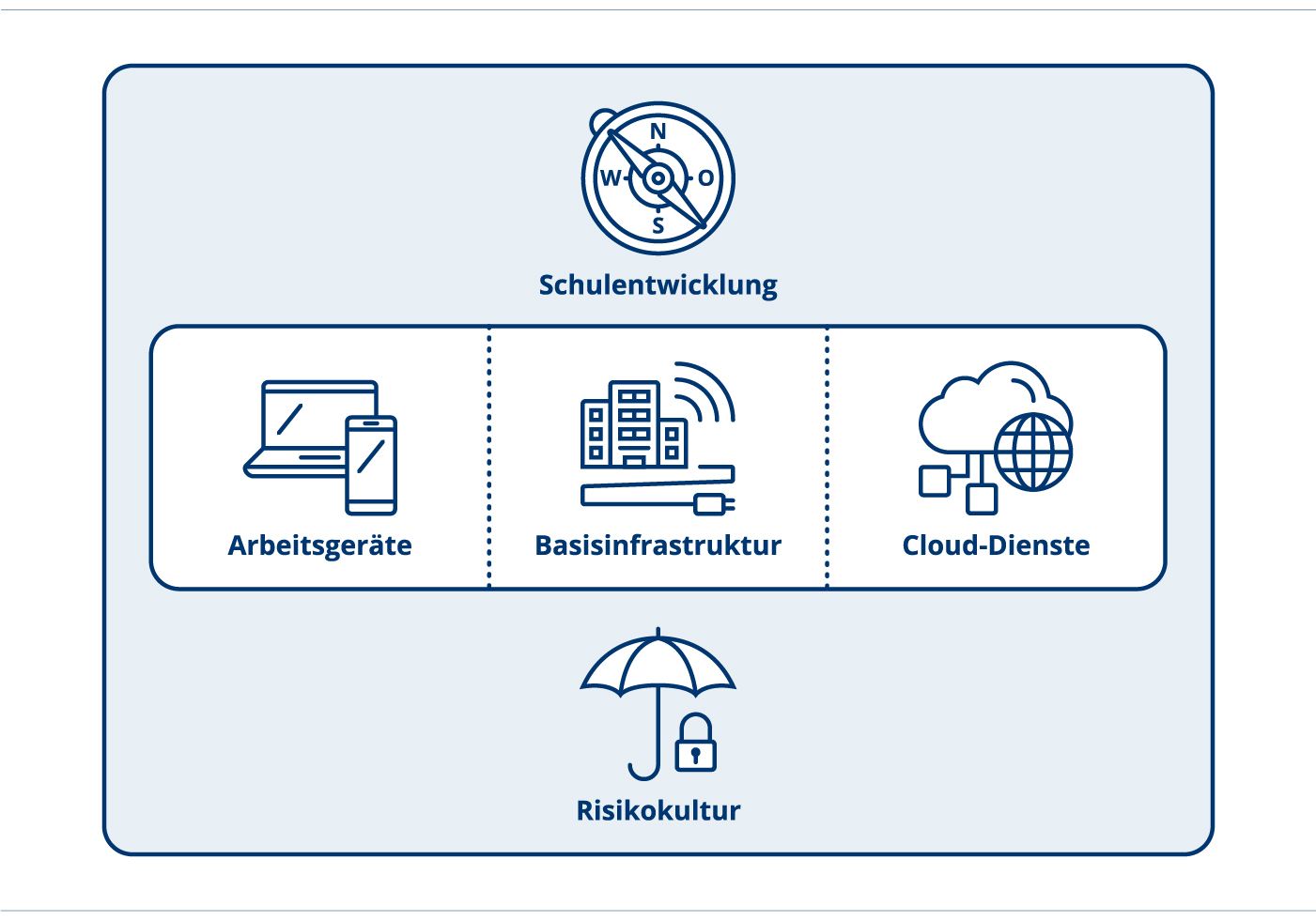 Zuständigkeiten ÜbersichtEin Umsetzungsinstrument vom ICT-CoachDokumenten-InformationenHandlungsfeld: 	ArbeitsgeräteFormat:	Text
Thema: 	Zuständigkeiten ÜbersichtDokumenten-ID:	https://ict-coach.ch; UI-AG-Zuständigkeiten Übersicht
Version: 	UI-AG-2019-V1.1Zuständigkeiten ÜbersichtInhalte und Hintergründe Es ist wichtig, dass die Projektgruppe die Zuständigkeiten in der Einführungsphase von persönlichen Arbeitsgeräten definiert.Deshalb wurde diese Übersicht erarbeitet. Verwendung der VorlageDiese Textvorlage dient der Projektgruppe als Umsetzungshilfe zur Planung der Zuständigkeiten.Weiterführende LinksDie aufgeführten Links verweisen auf Webseiten oder Dokumente, die einen Bezug zu diesem Umsetzungsinstrument aufweisen.https://ict-guide.edu-ict.zh.ch/6-welche-unterstuetzung-wir-anbieten-support-und-beratungskonzepthttps://ict-guide.edu-ict.zh.ch/63-technischer-supp.Zuständigkeiten Projekt Einführung 1:1Pädagogischer SupportWeiterbildung LehrpersonenNutzungskonzept LP21 Medien und InformatikUnterstützung bei der Nutzung der Geräte im UnterrichtEinkauf Lizenzierung Lernsoftware, LernplattformenElterninformationen
Technischer SupportWeiterbildung LehrpersonenAufsetzen der GeräteClouddienste, Datenschutz, Datenaustausch und -ablageErfassung NutzerFirewall, WLAN-KonfigurationSupportabläufe
SchulleitungPlanung WeiterbildungKontrolle Umsetzung NutzungskonzeptDatenablage
LehrpersonTeilnahme an WeiterbildungenUmsetzung des NutzungskonzeptsElterninformationUmsetzung der Ziele aus dem Lehrplan 21 Kanton Zürich
BehördenUnterstützung 1:1-Lösung durch finanzielle Nachhaltigkeit, Finanzierung über die nächsten Jahre gewährleistenSchaffung einer PICTS-Stelle
Schülerinnen und SchülerNutzung des persönlichen Gerätes gemäss den NutzungsbedingungenSorgfaltspflicht
ElternAnerkennen der Nutzungsvereinbarung der SchuleImpressumAutorenteam:	Mitarbeitende der Fachstelle Bildung und ICT
Mitglieder des Vereins «Schule Medien Informatik Zürich» (schmizh) Herausgeber: 	Bildungsdirektion Kanton Zürich
Volksschulamt 
Abt. Pädagogisches
Fachstelle Bildung und ICT
Kontakt:	ict-coach@vsa.zh.chDokumenten-ID:	https://ict-coach.ch; UI-AG- ZuständigkeitenVersion:	V-2019-001Dieses Umsetzungsinstrument kann unter Einhaltung der CC-Lizenz 4.0: CC-BY genutzt werden.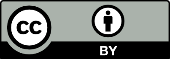 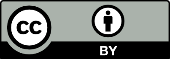 